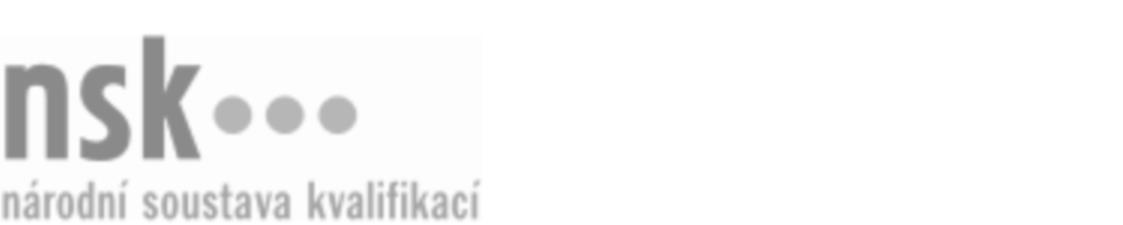 Kvalifikační standardKvalifikační standardKvalifikační standardKvalifikační standardKvalifikační standardKvalifikační standardKvalifikační standardKvalifikační standardPracovník/pracovnice navalování povrchů v nábytkářské výrobě (kód: 33-059-H) Pracovník/pracovnice navalování povrchů v nábytkářské výrobě (kód: 33-059-H) Pracovník/pracovnice navalování povrchů v nábytkářské výrobě (kód: 33-059-H) Pracovník/pracovnice navalování povrchů v nábytkářské výrobě (kód: 33-059-H) Pracovník/pracovnice navalování povrchů v nábytkářské výrobě (kód: 33-059-H) Pracovník/pracovnice navalování povrchů v nábytkářské výrobě (kód: 33-059-H) Pracovník/pracovnice navalování povrchů v nábytkářské výrobě (kód: 33-059-H) Autorizující orgán:Ministerstvo průmyslu a obchoduMinisterstvo průmyslu a obchoduMinisterstvo průmyslu a obchoduMinisterstvo průmyslu a obchoduMinisterstvo průmyslu a obchoduMinisterstvo průmyslu a obchoduMinisterstvo průmyslu a obchoduMinisterstvo průmyslu a obchoduMinisterstvo průmyslu a obchoduMinisterstvo průmyslu a obchoduMinisterstvo průmyslu a obchoduMinisterstvo průmyslu a obchoduSkupina oborů:Zpracování dřeva a výroba hudebních nástrojů (kód: 33)Zpracování dřeva a výroba hudebních nástrojů (kód: 33)Zpracování dřeva a výroba hudebních nástrojů (kód: 33)Zpracování dřeva a výroba hudebních nástrojů (kód: 33)Zpracování dřeva a výroba hudebních nástrojů (kód: 33)Zpracování dřeva a výroba hudebních nástrojů (kód: 33)Týká se povolání:Nábytkářský truhlářNábytkářský truhlářNábytkářský truhlářNábytkářský truhlářNábytkářský truhlářNábytkářský truhlářNábytkářský truhlářNábytkářský truhlářNábytkářský truhlářNábytkářský truhlářNábytkářský truhlářNábytkářský truhlářKvalifikační úroveň NSK - EQF:333333Odborná způsobilostOdborná způsobilostOdborná způsobilostOdborná způsobilostOdborná způsobilostOdborná způsobilostOdborná způsobilostNázevNázevNázevNázevNázevÚroveňÚroveňOrientace v technických podkladech pro povrchovou úpravu nábytkových dílcůOrientace v technických podkladech pro povrchovou úpravu nábytkových dílcůOrientace v technických podkladech pro povrchovou úpravu nábytkových dílcůOrientace v technických podkladech pro povrchovou úpravu nábytkových dílcůOrientace v technických podkladech pro povrchovou úpravu nábytkových dílců33Spouštění a základní nastavování navalovacího strojeSpouštění a základní nastavování navalovacího strojeSpouštění a základní nastavování navalovacího strojeSpouštění a základní nastavování navalovacího strojeSpouštění a základní nastavování navalovacího stroje33Navalování povrchů v nábytkářské výroběNavalování povrchů v nábytkářské výroběNavalování povrchů v nábytkářské výroběNavalování povrchů v nábytkářské výroběNavalování povrchů v nábytkářské výrobě33Kontrola a údržba navalovacího zařízeníKontrola a údržba navalovacího zařízeníKontrola a údržba navalovacího zařízeníKontrola a údržba navalovacího zařízeníKontrola a údržba navalovacího zařízení33Nakládání s odpadem z truhlářské výroby při povrchové úpravě nábytkuNakládání s odpadem z truhlářské výroby při povrchové úpravě nábytkuNakládání s odpadem z truhlářské výroby při povrchové úpravě nábytkuNakládání s odpadem z truhlářské výroby při povrchové úpravě nábytkuNakládání s odpadem z truhlářské výroby při povrchové úpravě nábytku33Pracovník/pracovnice navalování povrchů v nábytkářské výrobě,  28.03.2024 20:06:54Pracovník/pracovnice navalování povrchů v nábytkářské výrobě,  28.03.2024 20:06:54Pracovník/pracovnice navalování povrchů v nábytkářské výrobě,  28.03.2024 20:06:54Pracovník/pracovnice navalování povrchů v nábytkářské výrobě,  28.03.2024 20:06:54Strana 1 z 2Strana 1 z 2Kvalifikační standardKvalifikační standardKvalifikační standardKvalifikační standardKvalifikační standardKvalifikační standardKvalifikační standardKvalifikační standardPlatnost standarduPlatnost standarduPlatnost standarduPlatnost standarduPlatnost standarduPlatnost standarduPlatnost standarduStandard je platný od: 21.10.2022Standard je platný od: 21.10.2022Standard je platný od: 21.10.2022Standard je platný od: 21.10.2022Standard je platný od: 21.10.2022Standard je platný od: 21.10.2022Standard je platný od: 21.10.2022Pracovník/pracovnice navalování povrchů v nábytkářské výrobě,  28.03.2024 20:06:54Pracovník/pracovnice navalování povrchů v nábytkářské výrobě,  28.03.2024 20:06:54Pracovník/pracovnice navalování povrchů v nábytkářské výrobě,  28.03.2024 20:06:54Pracovník/pracovnice navalování povrchů v nábytkářské výrobě,  28.03.2024 20:06:54Strana 2 z 2Strana 2 z 2